Wochenplan-Woche:  vom_________bis_________Mein Ziel:________________Fach/Auftrag:                                Das brauche ich: Wichtige Daten:             Notizen: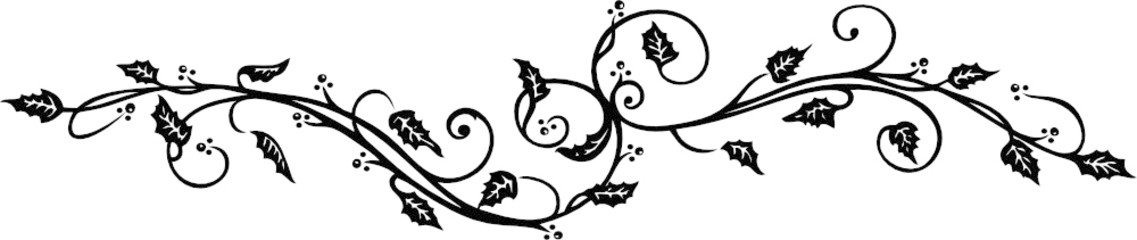                                                                                    Hausaufgaben:                             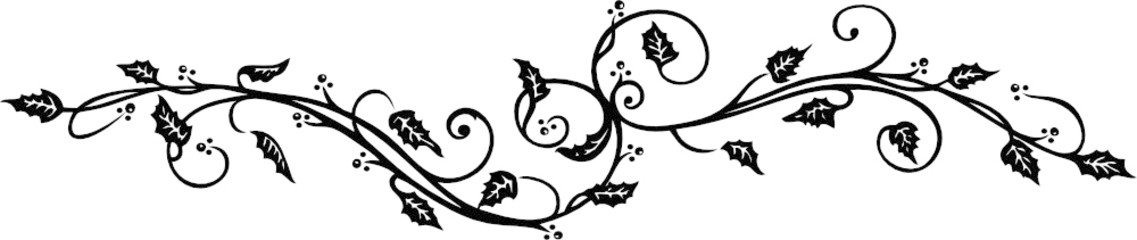 